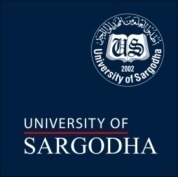 Name: Department: Email: Designation:Contact No:Research Interests (Maximum 4): Bionote:Fellowships (Maximum 4): Note: Only granted from HECPublications (Maximum 4): Note:Read the Performa page carefully and follow the given instructions.Bionote requires only last two degree recordsPrevious experience from other department, Other than UOS Faculty Member Signature: 		               Verified by (HOD/In-charge Department):    Name:							Designation:Signature:							Date:For Office Use OnlyRemarks:Content Writer                                                               Incharge Web Development, CellPublication NamePublisherVolYear